                                                             	ПРОЕКТ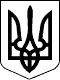 ВЕЛИКОСЕВЕРИНІВСЬКА СІЛЬСЬКА РАДАКІРОВОГРАДСЬКОГО РАЙОНУ КІРОВОГРАДСЬКОЇ ОБЛАСТІОДИНАДЦЯТА СЕСІЯ ВОСЬМОГО СКЛИКАННЯРІШЕННЯ від ___ лютого 2018 року                                                                          №с. Велика СеверинкаПро затвердження Програми безоплатної первинної допомоги у Великосеверинівській об’єднаній територіальній громаді на 2018-2020 рокиВідповідно до положень Конституції України та Європейської хартії місцевого самоврядування, Законів України «Про статус депутатів місцевих рад», «Про безоплатну правову допомогу», «Про місцеве самоврядування в Україні», Порядку та критеріїв залучення органами місцевого самоврядування юридичних осіб приватного права до надання безоплатної первинної допомоги, затвердженого наказом Міністерства юстиції України від 15 червня 2012 року №891/5іСІЛЬСЬКА РАДА ВИРІШИЛА :Затвердити Програму безоплатної первинної правової допомоги у  Великосеверинівській об’єднаній територіальній громаді на 2018-2020 роки (далі –  Програма), що додається.Фінансовому відділу Великосеверинівської сільської ради передбачити в сільському бюджеті кошти на виконання заходів цієї Програми.Контроль за виконанням рішення залишаю за собою.Сільський голова                                			           С.ЛЕВЧЕНКОДодаток 1До рішення №___від __________ПРОГРАМАбезоплатної первинної правової допомоги у  Великосеверинівській об’єднаній територіальній громаді на 2018-2020 роки 1.Паспорт2.Визначення проблеми, на розв’язання якої спрямована Програма Виконання Програми дасть змогу створити належні умови для надання безоплатної первинної правової допомоги та забезпечити доступ до якісної безоплатної первинної допомоги особам, які мають на неї конституційне право і потребують такої допомоги у Великосеверинівській об’єднаній територіальній громаді. Організацію та координацію виконання програми забезпечує Кропивницький місцевий центр з надання безоплатної вторинної правової допомоги.Мета ПрограмиМетою Програми є:підвищення загального рівня правової культури населення Великосеверинівської ОТГ;створення системи безперервної безоплатної первинної правової допомоги, що не залежить від органів влади та органів місцевого самоврядування;забезпечення права членів Великосеверинівської ОТГ на отримання безоплатної первинної допомоги;реалізація положень Закону України «Про безоплатну правову допомогу».4. Перелік завдань і заходів Програми.Основними завданнями Програми:Розробити та запровадити механізми надання безоплатної правової допомоги у Великосеверинівській об’єднаній територіальній громаді;Впровадити в життя систему стандартів надання безоплатної правової допомоги у Великосеверинівській об’єднаній територіальній громаді;Забезпечити участь громадськості в процесі надання безоплатної правової допомоги у Великосеверинівській Великосеверинівській об’єднаній територіальній громаді.Заходи щодо виконання Програми:Оголошення щорічного конкурсу із залучення сільською радою адвокатів, фізичних та юридичних осіб приватного права до надання безоплатної правової допомоги на території Великосеверинівської об’єднаної територіальної громади;Проведення щорічного конкурсу із залучення сільською радою адвокатів, фізичних та юридичних осіб приватного права до надання безоплатної правової допомоги на території Великосеверинівської об’єднаної територіальної громади;Визначення переможців конкурсу залучення сільською радою адвокатів, фізичних та юридичних осіб приватного права до надання безоплатної правової допомоги на території Великосеверинівської об’єднаної територіальної громади;Діяльність з надання безоплатної перинної правової допомоги (надання правових консультацій, методичних рекомендацій).Джерела та етапи фінансування ПрограмиФінансування Програми здійснюватиметься за рахунок коштів сільського бюджету у вигляді надання субвенції з місцевого бюджету міському бюджету на виконання програм соціально-економічного розвитку регіонів та інших джерел фінансування, не заборонених законодавством. 6. Контроль за виконанням ПрограмиКонтроль за ходом виконання програми здійснюються Великосеверинівською сільською радою. Виконавці забезпечують своєчасне та якісне виконання заходів Програми, ефективне та цільове використання бюджетних коштів.Секретар сільської ради 						Г.КОЛОМІЄЦЬ1.Ініціатор розроблення програмиКропивницький місцевий центр з надання безоплатної вторинної правової допомоги2.Підстава для розробленняКонституція України та Європейської хартії місцевого самоврядування, Закони України «Про статус депутатів місцевих рад», «Про безоплатну правову допомогу», «Про місцеве самоврядування в Україні», Порядок та критерії залучення органами місцевого самоврядування юридичних осіб приватного права до надання безоплатної первинної допомоги, затвердженого наказом Міністерства юстиції України від 15 червня 2012 року №891/5і3.Розробник програмиКропивницький місцевий центр з надання безоплатної вторинної правової допомоги4.Співрозробник програмиВеликосеверинівська сільська рада5.Відповідальний виконавець програмиКропивницький місцевий центр з надання безоплатної вторинної правової допомоги. 6.Учасники програмиВеликосеверинівська сільська рада, Кропивницький місцевий центр з надання безоплатної вторинної правової допомоги7.Термін реалізації програми2018-2020 роки8.Перелік  бюджетів, які беруть участь у виконанні програми Місцевий бюджет9.Загальний обсяг фінансових ресурсів, необхідних для реалізації програми У тому числі:15,0 тис. грн.9.1.коштів місцевих бюджетів15,0 тис. грн.9.2.коштів інших джерел -Джерела фінансуванняОбсяг фінансування (тис.грн.)У тому числі за роками:У тому числі за роками:У тому числі за роками:Джерела фінансуванняОбсяг фінансування (тис.грн.)201820192020Місцевий бюджет15,05,05,05,0